Equipment Decontamination Tags 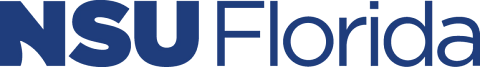 This equipment hasbeen decontaminated (Do Not Use)Initials/Date This equipment hasbeen decontaminated (Do Not Use)Initials/Date 